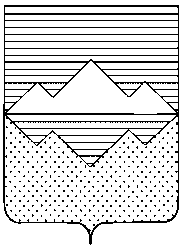 АДМИНИСТРАЦИЯСАТКИНСКОГО МУНИЦИПАЛЬНОГО РАЙОНАЧЕЛЯБИНСКОЙ ОБЛАСТИРАСПОРЯЖЕНИЕОт «17»   02    2015 года № 136 -рг. СаткаО проведении ярмарки В целях социальной поддержки населения и удовлетворения покупательского спроса на сельскохозяйственную продукцию и продукты питания, товаров народного потребления:Провести 21 февраля 2015 года в городе Сатка расширенную сельскохозяйственную ярмарку по продаже сельскохозяйственной продукции и продуктов питания, товаров народного потребления.Назначить местом проведения ярмарки:универсальный розничныйрынокООО Торговый Центр «Стром»(г. Сатка,ул. Пролетарская,18) на территории парковки автотранспорта.Утвердить время проведения ярмарок:  с 10.00 до 15.00 часов местного времени.Утвердить схемы торговых мест на ярмарке, в соответствии с приложениями № 1.Утвердить ассортимент сельскохозяйственной продукции, продуктов питания, товаров народного потребления, предлагаемых населению (приложение № 2).Рекомендовать Управляющей рынком компании ООО Торговый Центр «Стром»:1) внести дополнения и изменения в действующую схему торговых мест на период работы ярмарки;2) предоставление торговых мест на ярмарке осуществляется на основании заявлений участника ярмарки;2обеспечить праздничное оформление ярмарки, информационное и рекламное сопровождение;в доступном и видном месте установить весы для контрольного взвешивания.Рекомендовать руководителям торговых предприятий - участников ярмарки обеспечить работу  в соответствии с приложением №3.Рекомендовать  начальнику  Управления  по  развитию  сельского  хозяйства Чукаеву Н.Н. провести организационные мероприятия по участию в ярмарках сельхозпроизводителей Саткинского муниципального района.Назначить уполномоченным органом исполнительной власти Саткинского муниципального района для организации и проведения ярмарки – отдел координации потребительского рынка, организации торговли и услуг Администрации Саткинского муниципального района (Ниязова Т.В.).Отделу организационной и контрольной работы Управления делами и организационной работы Администрации Саткинского муниципального района (Корочкина Н.П.)  обеспечить опубликование настоящего распоряжения в газете «Саткинский рабочий» и размещение на сайте Администрации Саткинского муниципального района.Контроль за выполнением настоящего распоряжения возложить на заместителя Главы Саткинского муниципального района по экономике и стратегическому развитию Никулину М.П.Глава Саткинского муниципального района                                                     А.А. Глазков  СОГЛАСОВАНО:Заместитель Главыпо экономике и стратегическому развитию                                                            М.П. НикулинаНачальник Юридического отдела                                                                              Д.А. ВасильевНачальник отдела организационнойи контрольной работы  Управления делами и организационной работы                                                   Н.П. КорочкинаНачальник отделакоординации потребительского рынка,организации торговли и услуг                                                                                      Т.В. НиязоваРассылка: в дело; отдел координации потребительского рынка, организации торговли и услуг;  начальнику  Управления  по  развитию  сельского  хозяйства  Чукаеву Н.Н.; директору Управляющией рынком компании ООО  Торговый Центр «Стром»; руководителям торгующих предприятийИсполнитель:  Мурай Н.В.Тел. 8(35161)43514Приложение № 1                                                                                                    к распоряжению Администрации                                                                                               Саткинского муниципального района                                                                                 от «17»    02     2015 года № 136-рСхема размещения предприятий – участников расширенной сельскохозяйственной ярмарки на территории универсального розничного рынка ООО Торговый Центр «Стром» (г. Сатка, ул. Пролетарская,18)                                                поток                                               покупателейПриложение № 3                                                                                                    к распоряжению Администрации                                                                                               Саткинского муниципального района                                                                                 от «17»    02     2015 года № 136-рРекомендуемый перечень мероприятий при проведении ярмарки.1. Наличие вывески о принадлежности сельхозпроизводителя; индивидуального предпринимателя; предприятия, реализующего продукты питания собственного производства.2. Обеспечить праздничное оформление,  информационное и рекламное сопровождение ярмарки.3. Формирование широкого ассортимента сельскохозяйственной продукции или продуктов питания по ценам ниже рыночных или оптовым ценам производителя.4. Размещение участников на отведенной территории.5.  Организовать торговлю с торговых прилавков, товарные запасы размещать на подтоварниках или в пластиковых контейнерах, возможна торговля с автолавки.6. Наличие ценников, оформленных с соблюдением всех требований.7. Наличие колод для разрубки мяса, инвентаря.8. Наличие специальной одежды.9. Выполнение требований  санитарно-эпидемиологического    благополучия                населения,   правил торговли, правил пожарной безопасности, наличие документов,   подтверждающие качество продукции и т.д.10. Наличие упаковочных  материалов. 11. Уборку бытового мусора после завершения работы.Приложение № 2                                                                                                    к распоряжению Администрации                                                                                               Саткинского муниципального района                                                                                 от «17»    02     2015 года № 136-рПеречень ассортиментапредлагаемой населению сельскохозяйственной продукции, продуктов питания и товаров народного потребления.Мясо (свинина, говядина, крольчатина, птица); Рыба; Мёд и продукты пчеловодства; Подсолнечное масло; Кондитерские изделия;Сухофрукты; Продукция бакалеи; Консервы (мясные, молочные);Товары народного потребления.